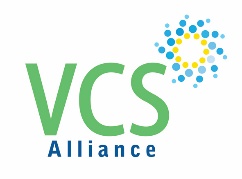 PROGRAMME MANAGERPERSON SPECIFICATIONKEYAF = Application Form	C = Certificates		D = Legal documentsI = Interview			R = ReferencesATTRIBUTESESSENTIALDESIRABLEHOW IDENTIFIEDQUALIFICATIONSQualified to minimum Level 4 in subject relevant to the role, or significant experience in a similar role.Project Management qualification (e.g. PRINCE2)AF, CEXPERIENCEMinimum 3 years’ experience and demonstrable track record of managing multiple contracts and projects e.g. with multiple sub-contractorsUsing IT systems to support the delivery and monitoring of workEngaging with Strategic Leaders and Managers from Statutory Sectors and other partner agenciesMinimum 3 years’ experience of developing relationships and working collaboratively with a range of partnersCollation and presentation of project monitoring, activity and performance reportsExperience of working in the Voluntary and Community Sector (VCS)AF, I, RSPECIAL KNOWLEDGEUnderstanding of contract delivery issues relating to the not-for-profit sector Understanding of commissioning processes within public bodiesUnderstanding of NHS Integrated Care SystemsUnderstanding of Health Inequalities across Bradford District and CravenUnderstanding of the interface between the Private, Public and Voluntary SectorsAF, I, RDISPOSITION/ATTITUDEAbility to respect and maintain confidentiality of informationAbility to prioritise own workload, and that of staff reports, and to work to tight deadlinesAbility to challenge with a solution-focussed approachAbility to work as part of a team, and a willingness to collaborate where appropriateEQUALITYCommitment and practical experience in applying anti-discriminatory practice promoting equality, diversity and inclusion good practicePRACTICAL/ INTELLECTUALSKILLSEffective verbal and written communications skills in a variety of settings and formatsA practical approach to problem solvingAbility to work effectively with a range of stakeholders from grassroots VCS organisations to CommissionersIT skills (Microsoft Office)PERSONAL CIRCUMSTANCESEligible to work in the United Kingdom in accordance with the Asylum and Immigration Act 1996Requirement to work and travel across Bradford District and CravenAbility to work flexible hours as required by the nature of the role